Зо́рень моя, зорюшка(свадебная)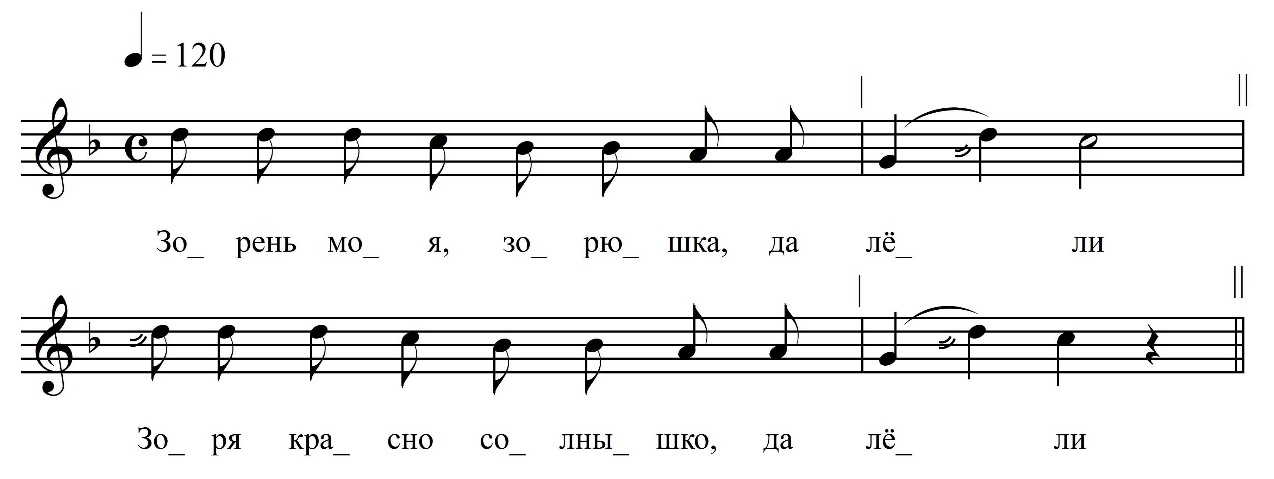 Зо́рень моя, зорюшка, да лёлиЗо́ря красно солнышко, да лёлиШи́роко росцветилась, да лёлиВыше лису те́мново, да лёлиСадику зеле́ново, да лёлиЧерез быстру реченьку, да лёлиЛежала дощечечка, да лёлиНовая кленовая, да лёлиНекто тут не хаживал, да лёлиНеково не важивал, да лёлиПрошёл тут Иванушка, да лёлиИван да Василёвич, да лёлиПровёл тута Манюшку, да лёлиМарью Ивановну, да лёлиОн провёдши, цоловал, да лёлиЛентами(?) да даровал, да лёлиПерва лента синяя, да лёлиСударушка красивая, да лёлиВторая лента алая, да лёлиСударушка бравая, да лёлиТретья лента би́лая, да лёлиСударушка ми́лая, да лёлиФНОЦ СПбГИК, ВхI-а.10/5Запись Власовой Г., Горбаченко П., Кармазовой Т., Мамаевой Н., Хлынцева А., Целуйкиной Г. 26.06.1974 д. Гостинополье Вындиноостровского с/п Волховского р-на Ленинградской обл. Инф. Коновалова Евдокия Степановна (1879)